          TASSA SUI RIFIUTI – DICHIARAZIONE NUMERO OCCUPANTI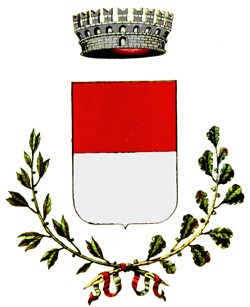           DICHIARAZIONE SOSTITUTIVA DI CERTIFICAZIONE(Art. 46 D.P.R. N° 445 del 28/12/2000)Il/la sottoscritto/a  	Nato/a a	(	) il  	Residente nel Comune di		(	)Via	n.  		C.F.	Tel.	;consapevole delle sanzioni penali, nel caso di dichiarazioni non veritiere e falsità negli atti, richiamate dall’ Art. 76 D.P.R. n. 445 del 28/12/2000,DICHIARAIPOTESI 1: che, non avendo la residenza nell’utenza a lui intestata nelComune di		, Via	n.	,ed avendo dato la stessa in locazione/comodato, questa è utilizzata da n.  	 occupante/i;IPOTESI 2: che, non avendo la residenza nell’utenza a lui intestata nelComune di			, Via		n.	, la stessa è utilizzata da n.	occupante/i;IPOTESI 3: che, nell’utenza a lui intestata nelComune di		, Via	n.	,coabitano più nuclei familiari distintamente iscritti nei registri anagrafici, per un totale di 	 componenti.Eventuali note:  	Luogo, DataIl Dichiarante(Allegare copia di un documento d’identità)Informativa privacy ex D.Lgs. 196/2003: i dati riportati sono prescritti dalle disposizioni vigenti ai fini del procedimento per il quale sono richiesti e verranno utilizzati solo per tale scopo